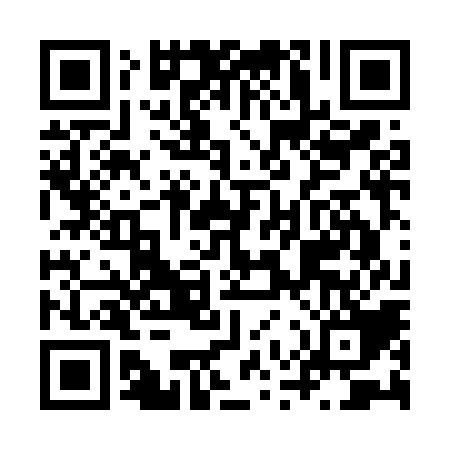 Ramadan times for Copper Camp, Montana, USAMon 11 Mar 2024 - Wed 10 Apr 2024High Latitude Method: Angle Based RulePrayer Calculation Method: Islamic Society of North AmericaAsar Calculation Method: ShafiPrayer times provided by https://www.salahtimes.comDateDayFajrSuhurSunriseDhuhrAsrIftarMaghribIsha11Mon6:276:277:511:414:537:327:328:5612Tue6:256:257:491:414:547:347:348:5713Wed6:236:237:471:404:557:357:358:5914Thu6:216:217:451:404:567:367:369:0015Fri6:196:197:431:404:577:387:389:0216Sat6:176:177:411:404:587:397:399:0317Sun6:156:157:391:394:587:417:419:0518Mon6:136:137:371:394:597:427:429:0619Tue6:116:117:351:395:007:437:439:0820Wed6:086:087:331:385:017:457:459:0921Thu6:066:067:311:385:027:467:469:1122Fri6:046:047:291:385:027:487:489:1223Sat6:026:027:271:385:037:497:499:1424Sun6:006:007:251:375:047:507:509:1625Mon5:585:587:231:375:057:527:529:1726Tue5:555:557:211:375:057:537:539:1927Wed5:535:537:191:365:067:557:559:2028Thu5:515:517:171:365:077:567:569:2229Fri5:495:497:151:365:087:577:579:2430Sat5:475:477:131:355:087:597:599:2531Sun5:445:447:111:355:098:008:009:271Mon5:425:427:091:355:108:028:029:292Tue5:405:407:071:355:108:038:039:303Wed5:385:387:051:345:118:048:049:324Thu5:355:357:031:345:128:068:069:345Fri5:335:337:011:345:128:078:079:356Sat5:315:316:591:335:138:088:089:377Sun5:295:296:571:335:148:108:109:398Mon5:265:266:551:335:148:118:119:409Tue5:245:246:531:335:158:138:139:4210Wed5:225:226:511:325:158:148:149:44